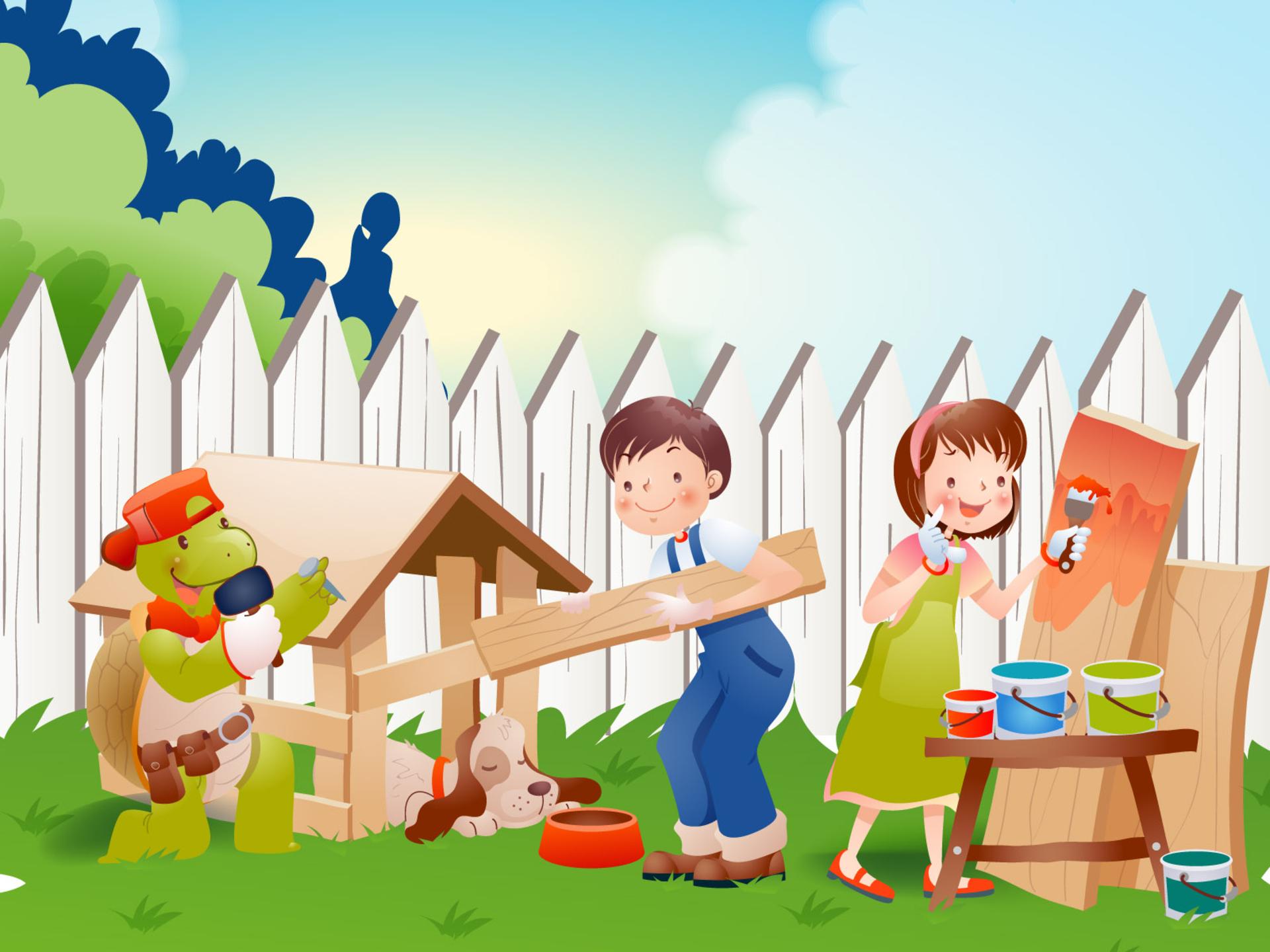 С наступлением  летнего периода, продолжается работа с детьми по формированию конструкторских способностей. Ребятам предлагают настольные строительные наборы, конструкторы, соответствующие возрасту, занимательные игры-головоломки дидактические пособия (по плоскостному моделированию, на боры чертежей с разными конструкторскими задачами, и пр.) Удобнее организовывать данную деятельность на верандах, и беседках, чтобы исключить потерю мелких деталей и частей.Основное внимание уделяется организации самой характерной детской деятельности в летний период — строительству из песка. В процессе данной работы развиваются творческие, исследовательские, конструктивные способности ребят, воображение, эстетический вкус. Дошкольники учатся умению действовать сообща, у них формируются навыки самостоятельной деятельности, гуманные чувства и положительные взаимоотношения друг с другом. И, наконец, здесь большие возможности в формировании у дошкольников стремления к самовыражению, взаимообучению и самоуправлению, а это в свою очередь способствует активизации детской социальной целенаправленной деятельности.Самым главным условием для организации данной работы является подготовка песка. Он должен быть чистым (при необходимости просеянным) и влажным. Для детей младших групп детского сада нецелесообразно отводить для данной работы большие площади, поскольку малыши не создают крупных сюжетных построек, объединяя их общим содержанием, действия их чаще носят процессуальный характер, постройки еще несовершенны и просты. Поэтому удобными считаются небольшие переносные песочницы на ножках (1 м 20 см * 1 м 20 см, высота 50-60 см). Желательно, чтобы на участке было две-три такие песочницы. Они могут иметь любую форму, съемные зонтики. Дно песочницы удобно изготовлять из листового железа, поскольку дерево быстро гниет от постоянной влаги. Песок периодически промывается из шланга (вода при этом свободно стекает). При необходимости такие песочницы можно накрывать полиэтиленовой пленкой для защиты песка от загрязнения.Для детей средней группы на участке тоже используют подобные переносные песочницы. Желательно иметь их четыре. Опыт показывает, что лучше сдвигать песочницы по две, поскольку дети собираются в игре в небольшие группы, начинают объединять свои постройки общим содержанием. (Например: несколько ребят в одной песочнице строят комнату, а другие в соседней — улицу, садик, после чего сообща обыгрывают постройки.)Для детей старшего дошкольного возраста необходимо большое количество песка, значительные площади для организации строительной деятельности (3*4 м). Ведь дети уже создают крупные, коллективные постройки, объединяются в большие группы, развертывают интересные сюжеты игр в песке. Постройки носят содержательный, творческий характер, отличаются конструктивной сложностью. Ребята сами следят за чистотой песка, его подготовленностью к работе. Дети работают аккуратно, не пачкая одежду, обувь (в теплую погоду играют в песке босиком), приучены мыть руки при необходимости без напоминания. Поэтому для организации деятельности детей старшего дошкольного возраста можно строить различные песочные дворики прямо на земле.Обычно дворики размещают под деревьями, чтобы оградить играющих детей от перегрева на солнце, а песок от пересыхания. При отсутствии деревьев рекомендуются теневые зонты. Не устраивайте песочные дворики в постоянной тени: в прохладное время здесь будет сыро, холодно, неуютно. Кроме того, солнце — источник борьбы с различными вредоносными организмами. Хорошо зарекомендовали себя дворики из пеньков. (Бревно распиливается на отрезки, которые вкапываются в землю тесно друг к другу по любому очертанию.) Они могут быть сделаны и из лежащих бревен, из досок, могут иметь любую форму.Приучайте ребят бережно относиться к материалу, не разносить песок по участку. В том случае, если в песочном дворике не остается постройка, напоминайте детям, что, уходя с участка, надо сгребать песок в кучу.Для работы с песком детям младшего дошкольного возраста можно предлагать пластмассовые ведра, совки, лопатки и формочки, некрупные игрушки, отличающиеся прочностью, легко моющиеся, различные дополнительные материалы: дощечки, фанерные трафареты, изображающие людей, знакомых детям животных, транспортные средства. Можно предложить малышам для игры кукольную посуду, куски клеенки, цветной пленки, фанерные пластины для изготовления на них куличиков.Для организации строительства из песка в средней группе используются те же материалы с увеличением количества различных дополнительных средств: пластин из фанеры разного размера и формы, кусочков разноцветного оргстекла, пластмассы (края зачищены), природного материала (веточек, корней, камушков, ракушек и др.).Для организации конструктивной деятельности детям старшего дошкольного возраста предлагайте более мелкие игрушки, отвечающие детским представлениям, увеличьте количество дополнительного материала и разнообразьте его. Это могут быть обрезки пластмассовых шлангов и труб разного диаметра, куски пенопласта, поролона, шпагата, тесьмы, цветной проволоки (в оболочке), различные пластмассовые и металлические коробки, банки разной формы и размера для формовки и др. Детям уже можно предлагать для строительства емкости, которые они наполняют водой, и организовывать игры с водой в песке. Можно использовать полиэтиленовую пленку, которой ребята выстилают дно сооружений, создавая бассейны, пруды, озера, реки, и разыгрывают сюжеты игр.Чтобы дать детской деятельности правильное направление, педагоги обогащают их опыт различными знаниями, впечатлениями, умениями. Для этого используются известные методы (наблюдение, экскурсии, чтение художественных произведений, беседы об увиденном, рассматривание иллюстраций, просмотр диафильмов, диапозитивов и др.), что дает возможность познакомить ребят с различными видами архитектуры, особенностями сооружений, обогатить их представление о разных видах транспорта, о людях разных профессий и т.д.Организуя работу, педагоги части сами включаются в строительство, объясняют, показывают приемы работы с материалом, помогают детям развивать сюжеты игр. Развитию интереса к строительству способствует привлечение детей к изготовлению различных поделок для обыгрывания построек.Необходимо стремиться применять в работе такие приемы, которые способствуют развитию у ребят изобретательности, стремления к творческому поиску. Например, «Что нужно сделать, чтобы зайка поместился в твоем домике?»,— спрашивают малыша. «Догадайтесь, как из горки сделать мост?» — вопрос к детям сред ней группы. «Придумайте, как с помощью шланга провести водопровод, чтобы налить воды в этот бассейн. Что нужно сделать, чтобы укрепить эти части построек?» (воткнуть между ними палочки-стержни) — вопросы к ребятам старшего дошкольного возраста.В процессе строительства педагоги стремятся целенаправленно формировать у ребят навыки общения. В группах младшего дошкольного возраста детей продолжают учить действиям с песком, умению выражать свои мысли и желания, что способствует развитию навыков общения: «Пригласи поиграть! Поблагодари за помощь!» Воспитатели стимулируют желание малышей участвовать в совместных играх, дают возможность ощущать радость от совместных действий (пример: «Ходят к друг другу в гости с куклами, угощают их "пряниками", "пирожными" из песка»).В группах младшего дошкольного возраста педагоги развивают не только навыки индивидуальной самостоятельности, но взаимопомощи и взаимообучения: «Научи Наташу строить дорогу!» Формируют у малышей устойчивые мотивы к активной совместной деятельности (пример: сюжетно-ролевая игра «Кондитерский магазин»).В работе с детьми среднего дошкольного возраста воспитатели ставят основной задачей формирование у ребят определенной самостоятельности и навыков самоуправления в процессе совместной деятельности с песком (небольшие подгруппы из 3-4 детей). Ребят учат ставить цель, находить конструктивное решение на основе имеющегося опыта, самостоятельно или с помощью взрослого планировать работу, вместе строить, объединяя свои постройки общим сюжетом, добиваться конечной цели. Поощряют высказывать свое мнение, выслушивать других, не конфликтовать, подчинять свои желания желаниям товарищей, с которыми строишь. Основными методами и приемами при этом являются совместное обсуждение конфликтных ситуаций, включение педагога в деятельность ребят, пример его общения с детьми.Воспитателям нужно  поощрять коллективное строительство: «Как дружно вы трудитесь! Какой красивый город построили! Хорошо бы сохранить постройку, а сегодня вечером продолжить работу, сделать пруд, пляж, посадить парк». Такие предложения служат для детей программой созидания, учат бережно относиться к результатам общего труда.В группах старшего дошкольного возраста у детей должны быть сформированы навыки совместного строительства. Чтобы ребята объединились в большие подгруппы, постройки имели интересное содержание и многообразие в соответствии с их умениями и представлениями, необходимо совместное обсуждение работы, поэтому воспитатели побуждают, направляют детей сначала к обговариванию деятельности, затем к ее планированию. При этом особенно действенным приемом в совместном строительстве больших объединений ребят является предложение детям выбирать поочередно бригадиров, которые учатся направлять общую деятельность к единой цели. Важная воспитательная задача в процессе строительства в старшем дошкольном возрасте состоит в том, чтобы дать возможность утвердиться каждому ребенку в том, что он может стать лидером. Педагоги не допускают, когда ребята бесцельно копаются в песке, скучая при этом, когда от скуки развиваются игры с отрицательным содержанием (кидаются друг в друга песком, валяются, закапываются и др.). Воспитатели стремятся организовать деятельность детей так, чтобы в песке кипела активная ребячья жизнь, интересная и содержательная.Тематика построек из песка перекликается с тематикой занятий по конструированию из строительного материала и конструкторов, что дает возможность научить ребят строить сооружения, выполняя их из разных материалов.В группах младшего возраста воспитатели учат малышей сгребать песок в небольшие кучки с помощью совков и лопаток, утрамбовывать их, выкапывать в песке ямки, накладывать песок в небольшие низкие формочки и мастерить пирожки, пряники, торты и другие угощения для кукол.Можно научить малышей строить будку для игрушечной собачки. Воспитатель сгребает песок в кучку, уплотняет ее и делает в ней углубление совком у ее основания, предлагает малышу поместить в нее собачку. Научить проводить в песке дорожку, продвигая по нему дощечку, лежащую плашмя, и слегка придавливая ее к песку. После чего вместе с детьми воспитатель делает на дорожке кочки (кучки) и ямки, и постройка обыгрывается, например, с использованием народной потешки. Воспитатель продвигает по дорожке игрушку, приговаривая: «По кочкам, по кочкам, по ровненькой дорожке в ямку — бух!»Малышей продолжают учить приему формовки. Воспитатель показывает, как набирать полную форму, уплотнять в ней песок, опрокидывать ее, где необходимо по ней постучать, как поднимать, не повредив куличик. Таким образом, формуются торты, башни, домики. Можно научить ребят строить горки. Для этого насыпается куча песка, утрамбовывается и с помощью дощечки на ней прокладываются спуски у горки (аналогично строительству дорожки). После этого можно научить малышей строить скамеечку, ворота, стол, стул, мост (на один или два куличика, стоящих рядом, накладывается пластина). Можно научить детей строить заборчики, сгребая песок с двух сторон руками и уплотняя его, постепенно надстраивая сооружение в длину по направлению к себе.В средней группе педагоги закрепляют у детей умение формовать различные детали, сооружая несложные постройки, объединяя их общим содержанием, украшать сооружения. Можно научить ребят строить высокую башню из трех форм разного объема. Сначала формуется основание — самая крупная деталь, на нее водружается деталь поменьше и завершает башню самая маленькая, которая украшается флажком.Ребят продолжают учить самостоятельно строить разные горки (высокие, низкие, широкие, узкие), загородки, заборы, загоны и др. На одинаковом расстоянии устанавливаются куличики, а между ними вставляются палочки, либо несколько в ряд, либо по одной горизонтально, один конец вставляется в боковую часть одного куличика, в другой соседний.Используя кубические формы, дети строят дома, украшая их разноцветными окнами, вдавливая в песок кусочки разноцветного оргстекла. (Чтобы окошко лучше держалось, верхнюю часть его вдавливают глубже). Особенно ребята любят вдвоем рыть в песочных кучах тоннели с двух сторон, пока не соединяются внутри кучи руки.Дети продолжают строить мебель, украшают «комнаты» различными дополнительными  материалами.Воспитатели побуждают детей к играм с постройкой, при необходимости подсказывают сюжеты, помогают их развивать.Детей старшей группы учат сооружать из песка более сложные и Крупные постройки. Воспитатели объясняют, как вырезать с помощью лопаток или дощечек из утрамбованной кучи дома, корабли, машины, |поезда, предметы мебели и т.д. У детей при этом развивается умение организовать пространство, предвидеть размер и форму будущего сооружения. Ребята приспосабливают для формовки самые различные материалы. Крупные формы сооружают помощью деревянных рамок, полых кубов, банок без дна, отрезков пластмассовых труб большого диаметра (в данном случае форма не переворачивается, а снимается, поднимается вверх).Дети строят высотные дома, дворцы, терема, театры, ракетодромы, прокладывают железные дороги, сооружают бассейны, озера. При этом ведро украшают постройки различными материалами и деталями. Например, цилиндрические высотные дома делают с лоджиями, вставляя в ряд сверху вниз на одинаковом расстоянии одинаковые кусочки оргстекла или фанеры, устанавливают на зданиях телевизионные антенны из цветной проволоки, прокладывают провода между мачтами уличных фонарей. В процессе строительства ребята сочетают различные способы работы с песком.Педагоги побуждают ребят строить по разным темам (порт, детский сад, микрорайон и др.), по знакомым сказкам (например, «Царевна-лягушка», «Заячья избушка», «Снежная королева» и др.) и разыгрывать сказочные сюжеты. Детям предлагают в качестве образцов для строительства фотографии, рисунки с изображением различных сооружений.В подготовительной к школе группе у детей закрепляют приобретенные навыки. Можно научить ребят новому приему работы с песком. Песок насыпается в ведро, смешивается с водой, затем детям предлагается набирать получившуюся, как любят говорить дети, «кашу-малашу» в ладошки и выпускать струйкой, песок при этом ложится узорами, благодаря этому приему можно строить высокие дворцы, замки, башни и другие сооружения конусообразной формы, постепенно наращивая постройку в высоту и ширину.Осуществляя обучение детей, педагоги все больше опираются на их опыт, знания, умения, стремятся развивать у ребят сообразительность, смекалку, творчество. Таким образом, действуя, экспериментируя с песком и водой, дошкольники чувственным путем познают их качества, а воспитатели расширяют понятия детей, их опыт, формируют умения, воспитывают.Летний период необходимо использовать для организации разнообразного ручного труда. У детей закрепляют имеющиеся навыки работы с различными материалами, учат мастерить поделки для своих игр.Работая с детьми младшего дошкольного возраста, педагоги часто мастерят в присутствии детей, побуждая малышей к помощи (намазать, приложить, подержать). И тут же изготовленные атрибуты, игрушки предлагают малышам для игр.С детьми среднего дошкольного возраста воспитатели делают несложные игрушки и атрибуты из бумаги, тонкого картона (сумочки, коробочки, бинокли, бескозырки из коробок, катушек и пр.). Дети вырезают детали по разметкам, сделанным воспитателем, самостоятельно украшают поделки элементами из цветной бумаги, кусочков ткани.Дети старшего дошкольного возраста мастерят игрушки из различных материалов, бумаги, картона, поролона, проволоки, ткани и др., используя свой опыт, развивая его, приобретая новые умения.Педагоги поощряют стремление ребят делать атрибуты к сюжетно-ролевым играм (например, к игре «Корабль» — якорь, спасательные круги, бескозырки, сигнальные флажки, трубы и пр.), изготавливать из разных материалов кукол для театра, шить юбки, пелеринки, фартуки, шапочки, делать короны, пояса и прочие элементы, наряжаться и играть в сказки, делать в подарок малышам игрушки и атрибуты (например, изготавливать поделки из бумаги по принципу оригами, папье-маше, шить из ткани, плести из проволоки).Лето — удобное время для приведения в порядок хозяйства в своей группе. Поэтому детей старшего дошкольного возраста привлекают к ремонту коробок, атрибутов, пособий книг, кукольной одежды, к пришиванию пуговиц, петель к полотенцам и прочей работе. И конечно, летнее время можно использовать для пол готовки пособий, демонстрационного и раздаточного материала к следующему учебному году. Дети с желанием, например, нарежут полоски, вырежут фигурки из картона, напечатают элементы на карточки, напечатают изображения печатками, сделают султанчики, сошьют мешочки и сплетут косички для занятий пи физкультуре и пр.Воспитатели направляют детскую деятельность, содействуют созданию для работы необходимых условий, выделяют определенные места (на веранде, в беседке, пол деревом, под зонтом), предусматривают удобное хранение материалом (лучше разложить их по видам в коробки, так удобнее использовать материалы, поставив коробки друг на друга; коробки можно связывать тесьмой и переносить).Поскольку для летнего периода особенно характерными являются игры с песком, водой и ветром, рассмотрим подробнее, какие поделки можно научить мастерить дошкольников для организации этих игр.Для игр с песком игрушки изготавливают из материалов, которые не портятся от влаги (катушки, поролон, пенопласт, цветная клеенка, проволока и др.). Например, дети могут сплести коврики из пленки способом переплетения основы полосами. Для устройства комнаты для кукол сделать мебель из Прямоугольных молочных Пакетов) палатки для туристов — из трехгранных, смастерить флажки и флагштоки, деревья, дорожные знаки из клеенки, из палочек и катушек, вырезать человечков, зверюшек из поролона и др.Для игр с водой ребята смогут сделать катамараны из трехгранных молочных пакетов. У пакетов срезать одну из сторон, затем развернуть его так, чтобы получился квадратный карман и сделать срез. Получится одна часть катамарана. Затем таким же образом вырезать другую. Сшить обе части друг с другом, раздвинуть каждую и вставить палочки-распорки.Для изготовления теплохода потребуются две пластины из пенопласта: одна толстая — основание, другая тонкая — верхняя палуба и куски пенопласта кубической формы, несколько катушек, заостренные палочки и шпагат. У пластин закруглить углы, расставить катушки, наложить тонкую пластинку и, протыкая ее палочками, пропуская их через отверстия в катушках, соединить с толстой пластиной, углубив в нее палочки так, чтобы детали хорошо скрепились и сверху остались одинаковые по длине отрезки палочек; связать между собой палочки шпагатом, накидывая на каждую следующую петлю. Затем украсить теплоход по своему желанию.Лебедя легко сделать из кусочка поролона кубической формы. (Срезать уголки, придать куску форму сферы, вырезать шею с головой, крылья и пришить к туловищу.)Для изготовления самолета на водных лыжах потребуются пластины и кусочки пенопласта. Скрепить детали можно при помощи стержней из тонких заостренных палочек. Ребят можно научить мастерить забавных человечков-пловцов, которых вырезают из полосок поролона. Острые грани при этом срезают, придавая фигуркам округлые формы. Черты лица — узелки (в иголку вдевается нитка, складывается пополам, делается узелок, прокалывается поролон в листе, где должен быть глаз, игла выводится в верхнюю часть головы, нить слегка натягивается, закрепляется). К голове пришивается парик из ниток. Ребята могут смастерить из поролона буйки, кита, дельфина, акулу, спрута и другие игрушки.Для игры с ветром дети могут сделать разные игрушки-вертушки. Для их изготовления понадобятся бумага, картон и палочки, гвозди. Самая простая в изготовлении вертушка из квадрата, надрезанного от углов к центру с загнутыми и соединенными уголками, прибитая к палочке. Такие вертушки могут быть разного размера и цвета. Их прибивают не только по одной на палочку, но и сразу по нескольку. Для игры «Самолеты» можно предложить ребятам сделать ободочки с вертушками-пропеллерами, которые можно надевать на голову. Вертушка крепится к картонному ободку с помощью отрезка проволоки в оболочке (вертушка складывается, склеивается, затем делается прокол в ее центре и в картоне, отрезок проволоки продевается в отверстие и закручивается по спирали с двух сторон).Вертушку можно сделать из круга, сложенного на 8 частей, из 8 квадратиков и кружков. К картонному кругу (к обратной стороне) приклеиваются кружки, сложенные пополам одной из сторон, вторая сторона кружков отгибается — получается вертушка «Солнышко».Вертушка «Петушок» делается из круга, сложенного на 8 частей и надрезанного. Голова у петушка крепится к палочке, которая вклеивается между двумя деталями туловища и головы, хвост делается из цветной пленки. Поделка прибивается к палочке.Вертушка «Самолет» делается из картона. Корпус самолета и крылья склеиваются. Вертушка крепится с помощью гвоздика или проволоки (вклеивается между двух частей).Лето — благодатная пора для организации работы с природным материалом. Данная деятельность развивает у детей:— интерес и любовь к природе, бережное отношение к ней;— эстетическую отзывчивость и художественный вкус;—творческое воображение и конструкторские способности;— сноровку, изобретательность;— умение целесообразно и бережно использовать дары природы;— трудолюбие, усидчивость, терпение.Благодаря работе с природным материалом ребенок знакомится с его свойствами, у детей развивается мелкая моторика кистей рук, координация движений и др.Воспитатель организует с детьми наблюдения в природе, прогулки, экскурсии, сбор природного материала, учит детей собирать природный материал так, чтобы не нанести ущерб природе: береста и кора снимаются с поваленных деревьев, веточки — сухие, а шишки, семена, листья опавшие.К сбору природного материала воспитатель приобщает детей начиная с младшей группы. Это разнообразные шишки, семена (липы, клена ясеня), корни, изогнутые веточки, древесина, грибы, кора, ветки, желуди, мох, солома, трава, древесные спилы, листья, засушенные лепестки цветов и т.д.Хранится природный материал в коробках под крышками. Если коробки большие, их делят внутри на ячейки и используют для хранения ракушек, перьев, косточек, желудей, разного мелкого материала. На крышке коробки наклеиваются соответствующие обозначения с тем, чтобы ребенок мог быстро найти все необходимое.При изготовлении поделок из природного материала советуем учитывать следующие правила.1. Не пользоваться при конструировании пластилином, поскольку такие поделки не прочны, быстро теряют свой вид, не дают полной возможности совершенствовать детям конструктивные умения.2. Не следует окрашивать природный материал, так как он достаточно красив (наша задача научить детей подчеркивать его естественную красоту!). Гораздо лучше покрывать поделки бесцветным лаком, чтобы сделать их более прочными и красивыми.3. При изготовлении поделок из природного материала не следуетиспользовать другой материал, например, бумагу, поролон, пенопласт и дp. От этого поделка теряет свою естественную прелесть.4. Следует применять для поделок только тот материал, который не может уже использоваться в пищу и который относится к отходам (косточки от фруктов, скорлупа от орехов, кожура от апельсинов, шелуха от лука, чеснока, семечек и т.д.).5. Не использовать тот материал, который может нанести ребенку травму или угрожать его здоровью (репейник, колосья, ядовитые растения, скорлупа сырых яиц).6. Не применять слишком хрупкий, непрочный материал, который легко повреждается уже в процессе работы (целая яичная скорлупа).Для работы с природным материалом требуются следующие инструменты:1) подкладная дощечка;2) клей казеиновый и ПВА;3) салфетка;4) кисточка;5) заостренная палочка (стека);6) ножницы.В подготовительной группе детям даются ножи с закругленными концами по одному на 2-3 ребенка, работающих стоя под наблюдением воспитателя (хранятся ножи у воспитателя!), а также самодельное шило, острие которого делается из короткого гвоздя (длина острия 1-1,5 см).Развивая у детей младшего дошкольного возраста интерес к природному материалу, воспитатель рассматривает его с детьми, ощупывает, обращает внимание на его красоту, соединяет детали, спрашивая малышей, на что похоже, побуждает их отбирать шишки, желуди, каштаны, прикладывать их друг к другу, накладывать, фантазировать, называя образы. Педагог мастерит в присутствии детей, просит малышей оказывать себе посильную помощь, подключает к деятельности детей старшего дошкольного возраста, вместе с ними организует игры с получившимися поделками. Например, показывает настольные театры, играет в бытовые сюжетно-ролевые игры и пр. Дети сами под руководством воспитателя смогут сделать нехитрые поделки, например, если намазать клеем внутреннюю часть половинки скорлупы грецкого ореха и надеть ее на шишку — получится грибок, а если к данной поделке приклеить бороду из мха, вставить веточки в чешуйки шишки, грибок превратится в старичка-лесовичка. Если в кусочек коры вставить палочку, а на нее надеть парус из бересты, получатся лодочка, кораблик, плот и пр.Осуществляя работу с детьми старшего дошкольного возраста, педагоги закрепляют у них приобретенные навыки: знакомят с разнообразными видами природного материала, учат способам обработки, скрепления. Например, дети зачищают части отломленных веточек, придают необходимую форму коре, удаляют лишние части корешков, вырезают небольшие пластины мха и лишайника с земли. Учатся под наблюдением воспитателя делать шилом проколы в свежих шишках, желудях, каштанах. Собранный материал раскладывают по видам. Бересту замачивают на три часа, расслаивают ее на тонкие пластины, после подсыхания укладывают под пресс. Разрезают ножницами солому поперек, удаляют коленца, очищают от чешуи. Воспитатель заваривает горячей водой солому на несколько часов, добавляет немного соды. Затем дети разрезают ножницами солому вдоль, делают полотнища, наклеивая полосы соломы на папиросную бумагу или кальку.Шишки покрывают столярным клеем. Делают на них срезы, придают им причудливый вид, сгибая их и фиксируя в любом положении изоляционной лентой или делая на них перетяжки.Детей учат скреплять детали с помощью стержней. (Веточка заостряется с двух сторон, концы намазывают клеем, вставляют в отверстия одной детали (туловище), затем насаживают на противоположный конец другую деталь (голову) и прижимают их друг к другу.) Дети могут сделать разных птиц, животных, человечков из шишек, желудей, каштанов. Из опавших листьев, лепестков цветов бересты, ракушек, соломки дошкольники изготавливают декоративные панно. Наклеивают детали на мешковину, рогожку, картон, фанеру, украшают коробочки, наклеивая на них узоры из бересты или соломки. Из листьев плетут гирлянды (плетутся как венки, только при помощи травинок, которые вплетаются для прочности). Дети делают и индивидуальные и коллективные работы по знакомым сказкам, например, «Репка», «Три медведя», «Три поросенка», «Заяц Хваста» и «Лягушка-путешественница», «Царевна-лягушка», «Гадкий утенок», по различным темам: «Футболисты». «Рыболовы», «Играющие дети» и др.Из бересты дошкольники мастерят украшения, шьют разнообразные кузовки, кружечки, коробочки. Из желудей, крупных семян, ягод рябины, соломенного бисера и стекляруса (соломинки нарезают под углом на разные по длине отрезки) детей учат делать бусы. Рекомендуется также использовать для поделок очищенные от зерен початки кукурузы, скошенную траву.Педагоги поощряют стремление детей собирать и использовать в своих работах не только природный материал среднерусской полосы, но и южных районов нашей страны, например, морские ракушки, косточки кизила, фиников, семена белой акации, шишки южных хвойных растений и другие разнообразные при родные дары юга.Детей учат при изготовлении фи гурок передавать движение животных и людей, создавать различные композиции с использованием при родного материала на песке, напри мер, «Африка», «Пустыня», где дети располагают сделанных своими руками из природного материала разных экзотических животных: жирафов, слонов, кенгуру, обезьян, зарывают в песок емкость с водой водоем, оформляют его камушками, корнями, растениями; возле водоема устанавливают крокодилов, носорогов. Для оформления композиции используют веточки, мох, емкости с водой, драпируют корнями, корой, древесными грибами. После чего ребята играют. В процессе игры дети изготавливают персонажи, добавляя или вменяя их. Сюжеты таких игр обычно с интересом разыгрываются детьми. Одним словом, все, что создаёт ребенок, должно находить практическое применение. Так, дети используют свои поделки в качестве поярков, в различных играх, украшают руками игровые уголки. Сюжетные композиции находят себя в настольном театре для малышей («Три медведя», «Репка», «Машенька и медведь»). Taкие композиции, как «Три поросенка», «Бременские музыканты», «Сестрица Аленушка и братец Иванушка» и другие дети могут использовать при !рассказывании друг другу сказок, во !время сюжетно-ролевых игр по сказочным сюжетам.Для изготовления туловища людей и животных берутся шишки разного размера, формы и вида (сосновые, еловые, кедровые и др.), желуди, !каштаны, скорлупа орехов, различные косточки; для головы — скорлупа орехов, маковые головки, желуди, недозревшие лесные орехи. Волосы делают из пуха чертополоха, мочалы, спитого чая, глаза — из семян укропа, щавеля, отходов от крупы гречки, гороха; конечности — из веточек липы, кустарников, корневищ редиса, шишек, объеденных белками. Для деталей одежды используются береста, верхние слои древесных грибов, листья, засушенные цветы, лепестки: (тюльпанов, мальвы), солома, спитой 1 чай (высушить и обклеить им поделкy), шелуха лука, чеснока, чешуя от, шишек. Для обуви — крупные шляпки желудей, мелкие сосновые шишечки, семена тыквы, арбуза, подсолнуха, шелуха земляного ореха, ракушки. Цветы бессмертника разбираются по одному и используются для украшения поделок. Можно использовать перья птиц (их необходимо вымыть, ошпарить и высушить, положить в целлофановый мешок, наполнить его воздухом и ударить о край стола — перья распушатся).Основания, на которые устанавливаются поделки: древесные грибы (кипятят, высушивают), высушенные апельсиновые корки (гнездо), спилы различных пород деревьев, древесная кора, корневища, веточки замысловатой формы. Основания оформляются разнообразным мхом, который засушивают и хранят в темном месте, чтобы не терял своего цвета, веточками, засушенными растениями.Украшение цветами. Лето — это пора цветов. Дошкольники ухаживают за цветами на газонах. Воспитатели привлекают внимание детей к их красоте и разнообразию, учат любоваться ими, различать, бережно относиться, правильно и вовремя срезать для букетов. Хорошо, если летом детей окружают цветы не только на участке, но и в помещениях детского сада тоже царит радостное, летнее настроение, которое создают красивые, со вкусом составленные букеты. Известно, что любое помещение всегда преображается, если в нем появляются цветы.В дошкольных учреждениях букетами украшают залы, групповые и раздевальные комнаты, прихожие, лестничные проемы, коридоры и прочие помещения.В групповой комнате букеты ставят на столы, журнальные столики, тумбочки, шкафы, полки, вешают в подвесных кашпо, устанавливают в напольных вазах и различных подставках.Украшая помещение, необходимо прежде всего соблюдать чувство меры. Изобилие цветов и букетов может сделать любое помещение нелепым и безликим. В оформлении букета большое значение имеет подбор соответствующих ваз, кашпо, подставок. В дошкольных учреждениях широко применяют керамические изделия, стеклянные и пластмассовые вазочки, плошки, тарелки, розетки, подносики, корзиночки разной формы и размера. Для высоких, и стройных цветов хороши вазы конической формы. Для невысоких, низкорослых подходят невысокие и плоские. В низких вазах цветы размещают асимметрично, используя стебли разной высоты. Цветы в букете располагают просторно, чтобы каждый цветок был виден.Удобно укреплять цветы на наколках. Они продаются в магазинах, но можно сделать их и самостоятельно. Взять маленькую коробочку от гуталина (металлическую), положить в нее кусочек свинца (дроби), расплавить, снять с огня и установить гвоздики шляпками вниз, плотно друг к другу. Через несколько минут свинец затвердеет, и наколка готова.Составляя композиции из цветов, постарайтесь всякий раз привлекать ребят. Ведь это занятие имеет большие возможности для эстетического воспитания. Опыт работы с детьми по обучению аранжировке букетов подтверждает, что дошкольники эмоционально откликаются ни красоту, интуитивно чувствуют не совместимое, лишнее и благодаря фантазии и образному мышлению способны испытывать чувство наслаждения от любования цветами желание создавать прекрасное Дошкольники довольно тонко чувствуют настроение композиций и умеют давать им образные названия, порой даже более подходящие и неожиданно меткие, нежели когда это делают взрослые.Композиция из одного крупного желтого цветка без стебля: «Смотрит солнышко в окошко», «Колобок» Из трех цветов: «Папа, мама и я — дружная семья», «Я у бабушки один, я у дедушки один», «Девицы-красавицы», «Наф-Наф, Ниф-Ниф, Нуф-Нуф» «Три медведя», «А это Мишутка, маленький» (показывает на меньший по размеру георгин). Из нескольким помпонных георгинов: «Веселые ребята», «Подружки-хохотушки». Из гладиолусов: «Мы на лесенке сидим, свысока на всех глядим».Дошкольники острее, чем взрослые, переживают, расставаясь с тем чем недавно любовались и восхищались. А ведь цветы недолговечны. Постарайтесь продлять им жизнь и не заостряйте внимание детей на том, что они с каждым днем теряют свою красоту, свежесть, увядая, умирают.Не все цветы уживаются в одном букете с другими. Например, гвоздики, розы, левкои, маки, лилии, нарциссы. Чтобы цветы дольше сохранили свою свежесть, можно класть в вазу таблетку аспиринаи уголь. Аспирин окисляет воду, а уголь обладает антисептическим действием. А вот сахаром увлекаться не следует. От него в воде быстрее размножаются микроорганизмы, способствующие гниению. А если его используют при изготовлении питательной смеси, то обязательно в сочетании с какой-либо кислотой (лимонной, яблочной). Например, для сирени, гладиолусов, нарциссов, флоксов, пионов, гвоздик, тюльпанов смесь готовят из следующих компонентов: один литр кипяченой холодной воды, две столовые ложки сахара, пол чайной ложки кислоты.Рассмотрим некоторые методы и приемы, применяемые в работе с детьми, направленные на развитие у них эстетической отзывчивости, желания создавать композиции, познавать секреты и законы аранжировки.Самый действенный прием, позволяющий привлечь внимание детей, — это работа воспитателя в их присутствии. Педагог спокойно, неторопливо начинает любоваться цветами, при этом ласково разговаривает с ними, показывая детям, что данное занятие доставляет ему эмоциональное наслаждение. Затем постепенно начинает приобщать к своей деятельности ребят: «Посмотри, Светочка, какие нежные лепестки у этого нарцисса», «Давайте подберем для этих цветов вазочку. Поставим сначала в эту, а теперь в эту (две абсолютно разные по форме, материалу, величине, цвету вазы). Как вы думаете, в какой вазочке данным цветам больше нравится?»Детям показывают и объясняют, почему нужно наливать неполную вазу. (Цветок «пьет» воду только кончиком стебля.) Если наливать много воды, стебли гниют. Показывают способы обрезки стеблей (секатором срезают под углом). После этого целесообразно научить детей составлять простой классический букет. Самый крупный цветок на длинном стебле — папа. Он устанавливается прямо и его «голова» смотрит чуть налево. Мама пониже папы, стоит чуть позади, но при этом обязательно поглядывает на папу. Ребенок — это самый низкий цветок, он стоит впереди папы и мамы и смотрит на обоих, но при этом немножечко больше на папу. Чтобы цветам было уютно в их доме-вазе, желательно дополнить композицию зеленью (веточками, листьями любого размера и формы, разместив их так, чтобы не заслонять цветов, соблюдая при этом чувство меры).Детям показывают и рассказывают, что понятие букет вовсе не означает, что в нем много цветов. Композиции бывают и из одного цветка. Главное в том, чтобы подобрать к цветку красивые сочетания из веточек, корешков, камней, листьев, мха.Испытанным методическим приемом является игра «Что здесь лишнее?» Воспитатель, составляя букет, намеренно приставляет, прикладывает детали, которые в конкретном случае выглядят нелепо и портят композицию. Например, в глиняном горшочке разместит ромашки, любуется скромной красотой букета, затем ставит в середину или розу, или крупный георгин, или гладиолус. Спрашивает детей, красивее ли стал букет, что в нем лишнее. После ответов детей педагог устанавливает в середину букета василек. Спрашивает ребят: «Мешает ли он ромашкам? Или пусть с ними дружит?» — «Пусть дружит!» — отвечают дети.Научите детей составлять миниатюрные букетики, которые можно подарить маме, товарищу в день рождения, украсить ими праздничный стол. Для такого букетика подойдут любые некрупные цветы: маргаритки, бархатцы, даже одуванчики. Для одного букетика достаточно одного цветка (стебелек короткий). Важно подобрать оформление к цветку: оригинальный по форме листочек, ажурная трава, злаки. Стебельки подрезают, из полиэтиленового пакета вырезают кружок, смачивают кусочек ваты, обертывают им с и бельки и сверху оборачивают ни пленкой, после чего связывают тонкими ленточками (можно несколькими и разного цвета) и завязывают бантик. Детям предлагают догадаться, для чего кончики стебельком нужно обертывать мокрой ватой.